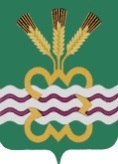 РОССИЙСКАЯ ФЕДЕРАЦИЯСВЕРДЛОВСКАЯ ОБЛАСТЬДУМА КАМЕНСКОГО ГОРОДСКОГО ОКРУГА ШЕСТОЙ СОЗЫВВнеочередное заседание  РЕШЕНИЕ № 294            22 ноября 2018 года О внесении изменений в Решение Думы Каменского городского округа от 20 сентября 2018 года № 268 «О заработной плате лиц, замещающих муниципальные должности Каменского городского округа на постоянной основе» (в редакции от 25.10.2018 года № 278)Руководствуясь пунктом 6 статьи 2 Закона Свердловской области от 26 декабря 2008 года № 146-ОЗ «О гарантиях осуществления полномочий депутата представительного органа муниципального образования, члена выборного органа местного самоуправления, выборного должностного лица местного самоуправления в муниципальных образованиях, расположенных на территории Свердловской области», Уставом Каменского городского округа, Дума Каменского городского округаР Е Ш И Л А:1. Внести изменения в Решение Думы Каменского городского округа от 20 сентября 2018 года № 268 «О заработной плате лиц, замещающих муниципальные должности Каменского городского округа на постоянной основе» (в редакции от 25.10.2018 года №278) (далее – Решение):1.1. в пункте 5 Решения слова «в размере 2,15 должностного оклада» заменить словами «в размере 2,73 должностного оклада»; слова «в размере 1,5 должностного оклада» заменить словами «в размере 2,08 должностного оклада»;1.2. в пункте 9 Решения слова «в размере 32,6 должностного оклада» заменить словами «в размере 39,6 должностных окладов», слова «20,0 должностного оклада» заменить словами «27 должностных окладов» 2. Настоящее Решение вступает в силу с 01.01.2019 года.3. Настоящее Решение опубликовать в газете «Пламя», разместить в сети Интернет на официальном сайте муниципального образования «Каменский городской округ» и на официальном сайте Думы муниципального образования «Каменский городской округ».4. Контроль исполнения настоящего Решения возложить на постоянный Комитет Думы Каменского городского округа по экономической политике, бюджету и налогам (Лисицина Г.Т.).Председатель Думы Каменского городского округа			      В.И. ЧемезовИ.о. Главы Каменского городского округа				А.Ю. Кошкаров